  Request for Product Design Assessment (PDA)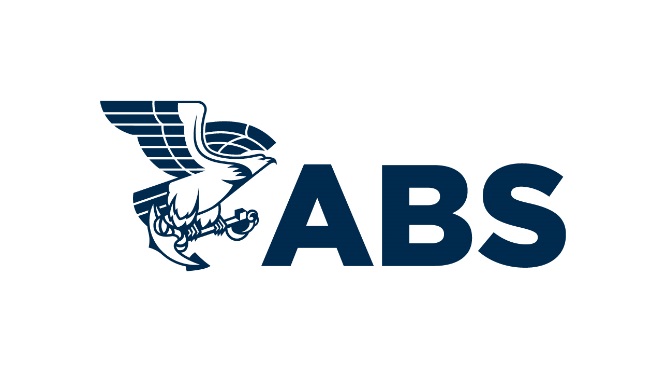 Please send the completed form to Eligibility: A PDA is for the Original Equipment Manufacturer (OEM) or designer and intellectual property owner. If manufacturing is subcontracted to other locations, each secondary manufacturing location is to apply for a Duplicate PDA. Please fill out “Request for Duplicated PDA.” Product Type Approval requires that the manufacturer has a current PDA and a Manufacturing Assessment (MA). If you would like to have your products be Type Approved, please apply for a MA Certificate and fill out “Request for Type Approval Audits.”1. Type of Request2. Company Details4. AcknowledgementI have read and accepted the terms and conditions of ABS Type Approval and understood that ABS defines the Original Equipment Designer or Manufacturer as the person or legal entity that has the legal right to produce the product and in fact designs or produces the product. This agreement shall supersede and invalidate all prior representations, including any pre-existing agreements between the parties, relating to Type Approval.I warrant that I have the authority to present he product for ABS Type Approval and the authority to use and distribute all information and data supplied in support of this application for ABS Type Approval.ABS is to be notified in writing of any product nonconformity resulting in the issuance of a Safety/Service Alert and/or Bulletin. Such an Alert and/or Bulletin, together with detailed information on the non-conformity (including root causes and the impact to the industry or vessel(s)) are to be made readily available to ABS. If an Alert/Bulletin is issued, an audit inquiry (and audit finding if necessary) is to be made to document what corrective measures were implemented. These include actions to quality process discrepancies that may have been a root cause to the incident. Any process change and root cause analysis are to be made readily available to ABS upon request. Notifications are to be sent to absta-programs@eagle.org.The undersigned warrants that, in accordance with ABS Rules, International Maritime Organization (IMO) Resolution MSC.282(86), adopting SOLAS Reg.II-1/3-5.2, and the IMO MODU Code 2009, the aforementioned product does not contain any form of asbestos. This should be evidenced by a parts list which describes the materials used in fabrication of the equipment.“Asbestos” comprises any of the following six mineral names and associated "Chemical Abstracts Service" (CAS) numbers: Actinolite (Ca2(Mg,Fe)5Si8O22(OH)2): CAS 77536-66-4, Amosite (Grunerite) ((Mg,Fe)7Si8O22(OH)2): CAS 12172-73-5, Anthophyllite ((Mg,Fe)7Si8O22(OH)2): CAS 77536-67-5, Chrysotile (Mg3Si2O5(OH)4): CAS 12001-29-5, Crocidolite (Na2Fe32+Fe23+Si8O22(OH)2): CAS 12001-28-4, Asbestos Tremolite (Ca2Mg5Si8O22(OH)2): CAS 77536-68-6I understand and agree that the details of the product will be published on the ABS web page www.typeapproval.orgUnless otherwise mutually agreed in writing, all services and certificates rendered are governed by the Rules, guides, standards or other criteria of American Bureau of Shipping. The validity, applicability and interpretation of all certificates are governed by the ABS Rules and standards and the Terms and Conditions in ABS Steel Vessel Rule 1-1-Appendix 3/5.9, which shall remain sole judge thereof. Type of RequestPurposeNew PDANew product and/or model, 5-year validityPDA RevisionExisting PDA Number(s):Non-major changes to an existing PDA, expiration remains unchangedPDA RevalidationRenewal of a PDA when it’s coming due, or major design changes to an existing PDA, 5-year validityExisting PDA Number(s):ABS Review on Behalf of U.S. Coast GuardEligible products: Davit, winch, rescue boat, fast rescue boatEuropean Union Mutual Recognition Type ApprovalProducts that are type approved by all Class Societies with EU Recognized Organization (RO) status. Eligible products are listed on EU RO MR Website. The scheme consists of design evaluation and product quality assurance. a. OEM Informationa. OEM Informationa. OEM Informationa. OEM Informationa. OEM Informationa. OEM Informationa. OEM Informationa. OEM Informationa. OEM Informationa. OEM Informationa. OEM Informationa. OEM Informationa. OEM Informationa. OEM InformationLegal NameLegal NameLegal NameLegal NameCompany Address Company Address Company Address Company Address CityCityState/ProvinceState/ProvinceCountryPostal CodePostal CodePostal CodeWorldwide Client Number (WCN)Worldwide Client Number (WCN)  b. Contact for display in the ABS Type Approval database – For marketing purpose  Can be updated by contacting Corporate ABS Programs at absta-programs@eagle.org  b. Contact for display in the ABS Type Approval database – For marketing purpose  Can be updated by contacting Corporate ABS Programs at absta-programs@eagle.org  b. Contact for display in the ABS Type Approval database – For marketing purpose  Can be updated by contacting Corporate ABS Programs at absta-programs@eagle.org  b. Contact for display in the ABS Type Approval database – For marketing purpose  Can be updated by contacting Corporate ABS Programs at absta-programs@eagle.org  b. Contact for display in the ABS Type Approval database – For marketing purpose  Can be updated by contacting Corporate ABS Programs at absta-programs@eagle.org  b. Contact for display in the ABS Type Approval database – For marketing purpose  Can be updated by contacting Corporate ABS Programs at absta-programs@eagle.org  b. Contact for display in the ABS Type Approval database – For marketing purpose  Can be updated by contacting Corporate ABS Programs at absta-programs@eagle.org  b. Contact for display in the ABS Type Approval database – For marketing purpose  Can be updated by contacting Corporate ABS Programs at absta-programs@eagle.org  b. Contact for display in the ABS Type Approval database – For marketing purpose  Can be updated by contacting Corporate ABS Programs at absta-programs@eagle.org  b. Contact for display in the ABS Type Approval database – For marketing purpose  Can be updated by contacting Corporate ABS Programs at absta-programs@eagle.org  b. Contact for display in the ABS Type Approval database – For marketing purpose  Can be updated by contacting Corporate ABS Programs at absta-programs@eagle.org  b. Contact for display in the ABS Type Approval database – For marketing purpose  Can be updated by contacting Corporate ABS Programs at absta-programs@eagle.org  b. Contact for display in the ABS Type Approval database – For marketing purpose  Can be updated by contacting Corporate ABS Programs at absta-programs@eagle.orgc.  Two Contacts for ABS Email Notification – For receipt of certificate renewal remindersc.  Two Contacts for ABS Email Notification – For receipt of certificate renewal remindersc.  Two Contacts for ABS Email Notification – For receipt of certificate renewal remindersc.  Two Contacts for ABS Email Notification – For receipt of certificate renewal remindersc.  Two Contacts for ABS Email Notification – For receipt of certificate renewal remindersc.  Two Contacts for ABS Email Notification – For receipt of certificate renewal remindersc.  Two Contacts for ABS Email Notification – For receipt of certificate renewal remindersc.  Two Contacts for ABS Email Notification – For receipt of certificate renewal remindersc.  Two Contacts for ABS Email Notification – For receipt of certificate renewal remindersc.  Two Contacts for ABS Email Notification – For receipt of certificate renewal remindersc.  Two Contacts for ABS Email Notification – For receipt of certificate renewal remindersc.  Two Contacts for ABS Email Notification – For receipt of certificate renewal remindersc.  Two Contacts for ABS Email Notification – For receipt of certificate renewal reminders3. PDA InformationABS Engineers verify product compliance with manufacturer’s specifications, applicable ABS Rules, national and international standards. Prototype or type testing may be requested during review.Please include the following in the submittal: product description, operation manual, drawings, test reports and/or calculations indicating compliance to the below specified ABS Rules, Guides and/or standards. Electronic submittal of documents may be arranged with the Technical Office.3. PDA InformationABS Engineers verify product compliance with manufacturer’s specifications, applicable ABS Rules, national and international standards. Prototype or type testing may be requested during review.Please include the following in the submittal: product description, operation manual, drawings, test reports and/or calculations indicating compliance to the below specified ABS Rules, Guides and/or standards. Electronic submittal of documents may be arranged with the Technical Office.3. PDA InformationABS Engineers verify product compliance with manufacturer’s specifications, applicable ABS Rules, national and international standards. Prototype or type testing may be requested during review.Please include the following in the submittal: product description, operation manual, drawings, test reports and/or calculations indicating compliance to the below specified ABS Rules, Guides and/or standards. Electronic submittal of documents may be arranged with the Technical Office.3. PDA InformationABS Engineers verify product compliance with manufacturer’s specifications, applicable ABS Rules, national and international standards. Prototype or type testing may be requested during review.Please include the following in the submittal: product description, operation manual, drawings, test reports and/or calculations indicating compliance to the below specified ABS Rules, Guides and/or standards. Electronic submittal of documents may be arranged with the Technical Office.3. PDA InformationABS Engineers verify product compliance with manufacturer’s specifications, applicable ABS Rules, national and international standards. Prototype or type testing may be requested during review.Please include the following in the submittal: product description, operation manual, drawings, test reports and/or calculations indicating compliance to the below specified ABS Rules, Guides and/or standards. Electronic submittal of documents may be arranged with the Technical Office.3. PDA InformationABS Engineers verify product compliance with manufacturer’s specifications, applicable ABS Rules, national and international standards. Prototype or type testing may be requested during review.Please include the following in the submittal: product description, operation manual, drawings, test reports and/or calculations indicating compliance to the below specified ABS Rules, Guides and/or standards. Electronic submittal of documents may be arranged with the Technical Office.3. PDA InformationABS Engineers verify product compliance with manufacturer’s specifications, applicable ABS Rules, national and international standards. Prototype or type testing may be requested during review.Please include the following in the submittal: product description, operation manual, drawings, test reports and/or calculations indicating compliance to the below specified ABS Rules, Guides and/or standards. Electronic submittal of documents may be arranged with the Technical Office.3. PDA InformationABS Engineers verify product compliance with manufacturer’s specifications, applicable ABS Rules, national and international standards. Prototype or type testing may be requested during review.Please include the following in the submittal: product description, operation manual, drawings, test reports and/or calculations indicating compliance to the below specified ABS Rules, Guides and/or standards. Electronic submittal of documents may be arranged with the Technical Office.3. PDA InformationABS Engineers verify product compliance with manufacturer’s specifications, applicable ABS Rules, national and international standards. Prototype or type testing may be requested during review.Please include the following in the submittal: product description, operation manual, drawings, test reports and/or calculations indicating compliance to the below specified ABS Rules, Guides and/or standards. Electronic submittal of documents may be arranged with the Technical Office.3. PDA InformationABS Engineers verify product compliance with manufacturer’s specifications, applicable ABS Rules, national and international standards. Prototype or type testing may be requested during review.Please include the following in the submittal: product description, operation manual, drawings, test reports and/or calculations indicating compliance to the below specified ABS Rules, Guides and/or standards. Electronic submittal of documents may be arranged with the Technical Office.3. PDA InformationABS Engineers verify product compliance with manufacturer’s specifications, applicable ABS Rules, national and international standards. Prototype or type testing may be requested during review.Please include the following in the submittal: product description, operation manual, drawings, test reports and/or calculations indicating compliance to the below specified ABS Rules, Guides and/or standards. Electronic submittal of documents may be arranged with the Technical Office.3. PDA InformationABS Engineers verify product compliance with manufacturer’s specifications, applicable ABS Rules, national and international standards. Prototype or type testing may be requested during review.Please include the following in the submittal: product description, operation manual, drawings, test reports and/or calculations indicating compliance to the below specified ABS Rules, Guides and/or standards. Electronic submittal of documents may be arranged with the Technical Office.3. PDA InformationABS Engineers verify product compliance with manufacturer’s specifications, applicable ABS Rules, national and international standards. Prototype or type testing may be requested during review.Please include the following in the submittal: product description, operation manual, drawings, test reports and/or calculations indicating compliance to the below specified ABS Rules, Guides and/or standards. Electronic submittal of documents may be arranged with the Technical Office.3. PDA InformationABS Engineers verify product compliance with manufacturer’s specifications, applicable ABS Rules, national and international standards. Prototype or type testing may be requested during review.Please include the following in the submittal: product description, operation manual, drawings, test reports and/or calculations indicating compliance to the below specified ABS Rules, Guides and/or standards. Electronic submittal of documents may be arranged with the Technical Office.3. PDA InformationABS Engineers verify product compliance with manufacturer’s specifications, applicable ABS Rules, national and international standards. Prototype or type testing may be requested during review.Please include the following in the submittal: product description, operation manual, drawings, test reports and/or calculations indicating compliance to the below specified ABS Rules, Guides and/or standards. Electronic submittal of documents may be arranged with the Technical Office.e. Rules and Standards to be Reviewed for  ABS Rules (mandatory) Specific Rules, Guide and or Guidance Notes requested to be reviewed for:        Manufacturer’s Specifications, Name and version:        National Standards (e.g. API, ASME):        International Standards (e.g. SOLAS, ISO):         Government/Administration Requirements for which ABS is authorized (e.g. USCG, Transport Canada):        EU Mutual Recognition, as per EU RO Framework Document for the MR of Type Approval  Other Standards:      e. Rules and Standards to be Reviewed for  ABS Rules (mandatory) Specific Rules, Guide and or Guidance Notes requested to be reviewed for:        Manufacturer’s Specifications, Name and version:        National Standards (e.g. API, ASME):        International Standards (e.g. SOLAS, ISO):         Government/Administration Requirements for which ABS is authorized (e.g. USCG, Transport Canada):        EU Mutual Recognition, as per EU RO Framework Document for the MR of Type Approval  Other Standards:      e. Rules and Standards to be Reviewed for  ABS Rules (mandatory) Specific Rules, Guide and or Guidance Notes requested to be reviewed for:        Manufacturer’s Specifications, Name and version:        National Standards (e.g. API, ASME):        International Standards (e.g. SOLAS, ISO):         Government/Administration Requirements for which ABS is authorized (e.g. USCG, Transport Canada):        EU Mutual Recognition, as per EU RO Framework Document for the MR of Type Approval  Other Standards:      e. Rules and Standards to be Reviewed for  ABS Rules (mandatory) Specific Rules, Guide and or Guidance Notes requested to be reviewed for:        Manufacturer’s Specifications, Name and version:        National Standards (e.g. API, ASME):        International Standards (e.g. SOLAS, ISO):         Government/Administration Requirements for which ABS is authorized (e.g. USCG, Transport Canada):        EU Mutual Recognition, as per EU RO Framework Document for the MR of Type Approval  Other Standards:      e. Rules and Standards to be Reviewed for  ABS Rules (mandatory) Specific Rules, Guide and or Guidance Notes requested to be reviewed for:        Manufacturer’s Specifications, Name and version:        National Standards (e.g. API, ASME):        International Standards (e.g. SOLAS, ISO):         Government/Administration Requirements for which ABS is authorized (e.g. USCG, Transport Canada):        EU Mutual Recognition, as per EU RO Framework Document for the MR of Type Approval  Other Standards:      e. Rules and Standards to be Reviewed for  ABS Rules (mandatory) Specific Rules, Guide and or Guidance Notes requested to be reviewed for:        Manufacturer’s Specifications, Name and version:        National Standards (e.g. API, ASME):        International Standards (e.g. SOLAS, ISO):         Government/Administration Requirements for which ABS is authorized (e.g. USCG, Transport Canada):        EU Mutual Recognition, as per EU RO Framework Document for the MR of Type Approval  Other Standards:      e. Rules and Standards to be Reviewed for  ABS Rules (mandatory) Specific Rules, Guide and or Guidance Notes requested to be reviewed for:        Manufacturer’s Specifications, Name and version:        National Standards (e.g. API, ASME):        International Standards (e.g. SOLAS, ISO):         Government/Administration Requirements for which ABS is authorized (e.g. USCG, Transport Canada):        EU Mutual Recognition, as per EU RO Framework Document for the MR of Type Approval  Other Standards:      e. Rules and Standards to be Reviewed for  ABS Rules (mandatory) Specific Rules, Guide and or Guidance Notes requested to be reviewed for:        Manufacturer’s Specifications, Name and version:        National Standards (e.g. API, ASME):        International Standards (e.g. SOLAS, ISO):         Government/Administration Requirements for which ABS is authorized (e.g. USCG, Transport Canada):        EU Mutual Recognition, as per EU RO Framework Document for the MR of Type Approval  Other Standards:      e. Rules and Standards to be Reviewed for  ABS Rules (mandatory) Specific Rules, Guide and or Guidance Notes requested to be reviewed for:        Manufacturer’s Specifications, Name and version:        National Standards (e.g. API, ASME):        International Standards (e.g. SOLAS, ISO):         Government/Administration Requirements for which ABS is authorized (e.g. USCG, Transport Canada):        EU Mutual Recognition, as per EU RO Framework Document for the MR of Type Approval  Other Standards:      e. Rules and Standards to be Reviewed for  ABS Rules (mandatory) Specific Rules, Guide and or Guidance Notes requested to be reviewed for:        Manufacturer’s Specifications, Name and version:        National Standards (e.g. API, ASME):        International Standards (e.g. SOLAS, ISO):         Government/Administration Requirements for which ABS is authorized (e.g. USCG, Transport Canada):        EU Mutual Recognition, as per EU RO Framework Document for the MR of Type Approval  Other Standards:      e. Rules and Standards to be Reviewed for  ABS Rules (mandatory) Specific Rules, Guide and or Guidance Notes requested to be reviewed for:        Manufacturer’s Specifications, Name and version:        National Standards (e.g. API, ASME):        International Standards (e.g. SOLAS, ISO):         Government/Administration Requirements for which ABS is authorized (e.g. USCG, Transport Canada):        EU Mutual Recognition, as per EU RO Framework Document for the MR of Type Approval  Other Standards:      e. Rules and Standards to be Reviewed for  ABS Rules (mandatory) Specific Rules, Guide and or Guidance Notes requested to be reviewed for:        Manufacturer’s Specifications, Name and version:        National Standards (e.g. API, ASME):        International Standards (e.g. SOLAS, ISO):         Government/Administration Requirements for which ABS is authorized (e.g. USCG, Transport Canada):        EU Mutual Recognition, as per EU RO Framework Document for the MR of Type Approval  Other Standards:      e. Rules and Standards to be Reviewed for  ABS Rules (mandatory) Specific Rules, Guide and or Guidance Notes requested to be reviewed for:        Manufacturer’s Specifications, Name and version:        National Standards (e.g. API, ASME):        International Standards (e.g. SOLAS, ISO):         Government/Administration Requirements for which ABS is authorized (e.g. USCG, Transport Canada):        EU Mutual Recognition, as per EU RO Framework Document for the MR of Type Approval  Other Standards:      Printed NameApplicant’s SignatureDate